Урок математики в 4-м классе на тему: "Действия с величинами"  Тема: «Действия с величинами. Соотношение единиц длины».Цели урока: Совершенствование умений переводить одни единицы величин в другие, складывать, вычитать величины, умножать величину на число. Совершенствовать умение решать задачи.Развитие мыслительных операций, внимания, памяти.Воспитание коммуникативной культуры  учащихся, привитие интереса к математикеТип урока: урок совершенствования ЗУН.Методы обучения 1.Методы управления учебной деятельностью и восприятия информации: а) по источнику передачи и восприятия информации – словесные, наглядные, практические; б) по логике передачи и восприятия информации – индуктивные и дедуктивные;в) по степени самостоятельности учащихся – репродуктивные и проблемно-поисковые;г) по степени управления учебной деятельностью – учебная деятельность, организованная и управляемая учителем, самостоятельная деятельность уч-ся, работа с учебником.3. Методы контроля и самооценкиа) фронтальная работа, опрос;б) экспресс-опрос;в) самоконтроль.Оборудование: учебник математики для 4 класса; таблицы величин;ноутбук;проектор.Ход урока.1. Организационный момент. Начинаем ровно в срок,Наш любимейший урок.Дружно за руки возьмёмся,И друг другу улыбнёмся.Пусть сегодня для нас всех,На уроке сопутствует успех!Поприветствуем гостей,С ними нам вдвойне теплей!Пожелайте нам удачи,И успешности в придачу!2. Постановка учебной задачи. Определение темы урока учащимися.У: – Посмотрите на предметы на экране: рычажные весы, линейка, гири, транспортир, банка – 1литр, часы – будильник.-Скажите, о чём пойдёт речь на нашем уроке? Назовите тему сегодняшнего урока?Д: – Это то, чем измеряются величины.У: – Назовите эти величины.У: – Молодцы! На уроке  повторим пройденный материал, затем сделаем открытие, закрепим умение решать выражения с именованными числами, решим задачи на новое правило, подведём итог урока.– Работаем сегодня дружно. А для этого нужно вспомнить, какие правила нужно выполнять при работе? Правила работы : (каждый ученик прочитывает по 1 правилу) Каждый ученик должен высказывать своё мнение.Необходимо до конца выслушивать мнение каждого.Нельзя перебивать друг друга.При необходимости нужно помогать друг другу.У:– Итак, начинаем урок. Что самое главное мы должны делать на уроке?Д: – Думать, анализировать, обобщать, наблюдать, догадываться.3. Проверка домашнего задания (1 этап)тетрадь по математике №2 (ТПО) – 1,2 задания.(лишние величины: №1– а) ; б)380см2; в) 5м 3см; г) 4м  )№2 – а)7,3,8,6; б)1,4,98,93.4. Актуализация знаний (2 этап) (фронтальная работа)У: – Какую тему мы изучали на последних уроках математики?– Посмотрите на доску или на свою карточку на парте, что вы можете сказать об этих числах? (Спросить группу, которая первой подняла сигнальную карточку)25км 005м, 25005, ,  , 25005 сек.У: – Назовите лишнее число. Д: – 25005.У: – Почему? Объясните (лишнее 25005, остальные – величины).У: Молодцы! Вы правильно назвали все величины.– А теперь повторим соотношение величин, решив небольшой кроссворд (на доске, у каждой группы на столах – кроссворд).– Чья группа первой решит кроссворд, поднимет карточку.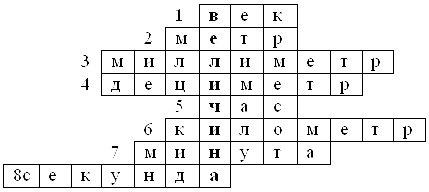 1. Промежуток времени в 100 лет.2. Отрезок, равный .3. Самая маленькая единица длины (миллиметр)4. Отрезок в .5. 60 мин – ?6. Расстояние равное ? 7. 60 секунд-? 8. Самая маленькая единица времени – ?(секунда)У: – Прочитайте, какое слово получилось в середине кроссворда? (величина)– Что такое величина?Д: Величина– это то, что может быть измерено и результат измерения выражен числом.У: – Молодцы! Я вижу у вас хорошие знания о величинах.5. Интеллектуальная разминка. Экспресс-опрос(3 этап работы)Вопросы к ученикам класса по выполнению задания. (Задания для всех групп).У: – На какие группы можно разделить изученные величины? Д: Единицы длины, единицы времени, единицы массы.Вопросы – экспресс-опрос.У: 1) Во сколько раз 1метр больше 1см? (в 100 раз).2) На сколько 1см больше ? ().3) На сколько  больше 1дм? (на 9 дм).4) Во сколько раз  больше ? (в 1000 раз).5) На сколько 1км больше ? (на ).Проверяют в группах, затем сверяют с доской: 100 раз, , 9 дм, 1000 раз, .Физминутка:Упражнения на внимание (учитель показывает различные движения, дети за ним повторяют).6. Закрепление изученного материала (4 этап)Действия с именованными числами. Самостоятельная работа в тетради.– Замените крупные единицы более мелкими  = …см 	4дм  = …см 300г = …г 	 = … – Какую единицу не можете перевести в более мелкую?У: (введение нового знания)Микрон– единица измерения длины (от греческого – “малое”).1мм = 1000мк1 микрон можно увидеть под микроскопом.– Что можно измерить с помощью микрона?7. Самостоятельная работа (5 этап).– Вычислите выражения в учебнике.№303 б).У: – Какие выражения вам не удалось решить? Почему? Д: 495м2– , 6385 см2-6980дм.Вывод: Складывать можно только однородные величины. –  =9801 дм–  =720 дм – 370см = –  =Проверка.8. Решение задачи №299 ( на нахождение периметра).( + )* 2 =  = 16 дм .9.Домашнее задание: № 300 с. 96,   №303 б) с. 9710. Итог урока.У:– По какой теме мы сегодня работали?– Чему научились сегодня на уроке?– Какие задания вызвали у вас затруднения?– Что понравилось на уроке?У: Благодарю всех ребят за работу, вы сегодня трудились замечательно!Если у вас были ошибки, значит, надо ещё повторять величины, тема эта одна из трудных, её мы будем закреплять! 11. Рефлексия.У:– Покажите своё настроение (у каждого ученика на парте лежат символы хорошего и плохого настроения- смайлики).    - Если у вас всё замечательно, и вы справились с заданиями выбираете веселого смайлика. Если некоторые задания у вас вызвали затруднения, и вы не справились с ними – выбираете другого смайлика.Высказывания учащихся, пожелания товарищам успехов в освоении математики.